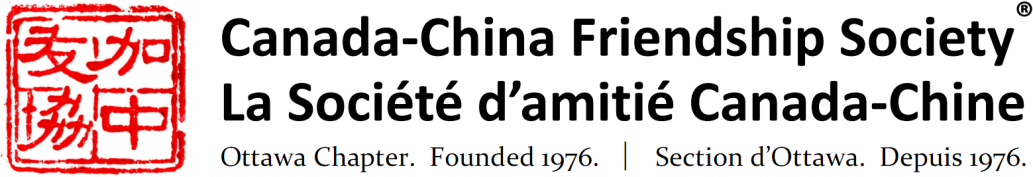 ..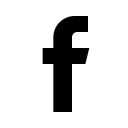 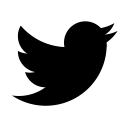 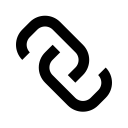 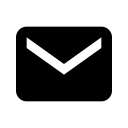 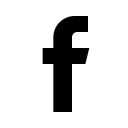 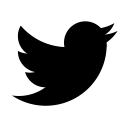 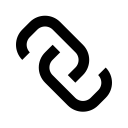 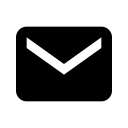 